Publicado en Ciudad de México el 18/06/2024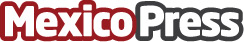 Hotel Presidente InterContinental Puebla recomienda actividades culturales para hacer en este destinoPuebla es el destino ideal para los apasionados del turismo cultural. Con sus museos fascinantes y festivales vibrantes, esta hermosa ciudad promete una experiencia inolvidable en cada visitaDatos de contacto:Ziannia GamiñoGrupo Presidente55 53277700Nota de prensa publicada en: https://www.mexicopress.com.mx/hotel-presidente-intercontinental-puebla Categorías: Historia Entretenimiento Turismo Puebla Ciudad de México http://www.mexicopress.com.mx